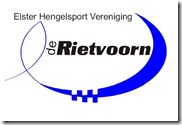   Reglement 60+ koppel witviswedstrijden HSV De Rietvoorn Er wordt gevist met een vaste hengel van max. 11,00 meter voorzien van één lijn met één enkeltandige haak.Voor aanvang van de wedstrijd wordt door loting het plaatsnummer bepaald.Eerste signaal is aanvang vissen, het tweede signaal is einde wedstrijd en moet men direct de hengel uit het water halen. De op dat moment gehaakte vis telt nog mee.Bij gebruik van de vaste hengel mag er slechts één keer bij aanvang zwaar worden gevoerd (z.g. plonzen).Vlonders, stoeltjes en viskisten moeten bij aanvang van de wedstrijd met de achterpoten uit het water blijven.Het vissen en of voeren met verse de Vase en/of gekleurde maden is verboden.Het gebruik van een katapult is verboden.Alle gevangen vissoorten tellen mee met uitzondering van  paling, snoek, snoekbaars  en roofblei. Deze moeten direct worden teruggezet.De gevangen vis moet tot aan de weging in een niet metalen leefnet worden bewaard.Er wordt gevist volgens een puntensysteem.Het koppel met het hoogste gewicht krijgt hiervoor 1 punt. Het daaropvolgende koppel krijgt 2 punten, het daaropvolgende 3 punten enz.   Daarna wordt de gevangen vis geteld en telt hetzelfde punten systeem.Deze punten worden samen geteld, bij een gelijke stand gaat eerst het hoogste gewicht voor , zijn beide het gewicht en aantal ook gelijk dan  wordt er geloot.Na iedere wedstrijd is er een prijsuitreiking. Prijsdichtheid 1 op 2.Het inschrijfgeld voor de competitie moet tenminste een week vóór de  wedstrijd zijn voldaan.Tijdens het wegen is het verboden mee te lopen.In die gevallen waarin dit reglement niet voorziet beslist de wedstrijdcommissie 